Guía de Trabajo 9  de Artes Musicales 2º BásicosSemana 9 del 25 al 29 de Mayo Objetivo: Conocer y clasificar instrumentos musicales de Viento. (OA 5)1.-Lee el siguiente texto acerca de los instrumentos musicales:  Completa las siguientes oraciones, según lo comprendido en el texto leído:a) Según el texto, podemos considerar a nuestro cuerpo como:…………………………………………………………………………………………….................b) Los primeros sonidos emitidos por los seres humanos se deben a la necesidad de….…………………………………………………………………..y querer ……………………………….................c) Algunas formas primitivas para interpretar música fueron:……………………………………………………………………………………………………………………………………………………………………………………………………………………d) Las antiguas culturas inventaron los siguientes instrumentos musicales:……………………………………………………………………………………………………………………………………………………………………………………………………………………e) ¿Qué cultura inventó el instrumento llamado “crótalo”? Escribe la información y luego pinta con tus colores favoritos.………………………………………………………………………………………………………..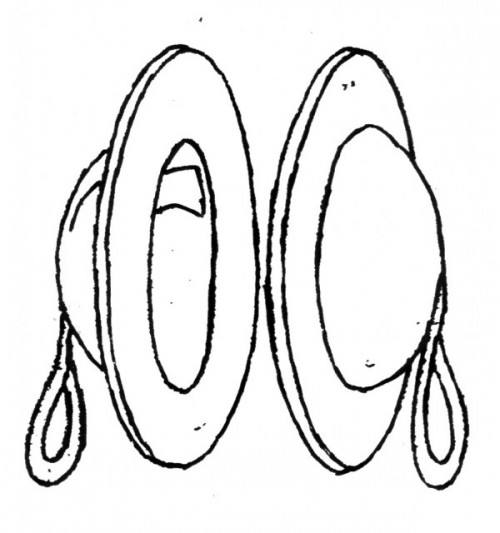 2.- Observa las imágenes y encierra con ROJO  los instrumentos de la familia de Viento, luego puedes pintarlos: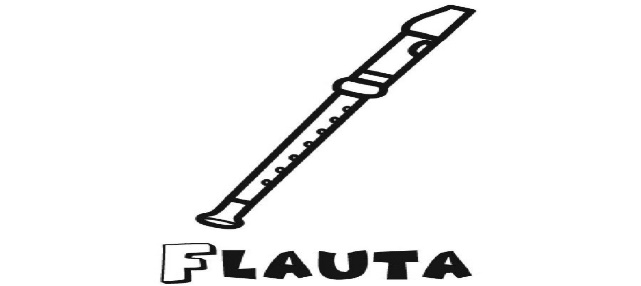 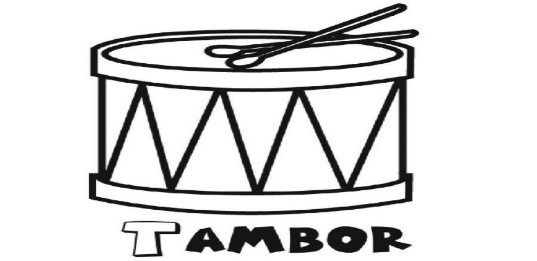 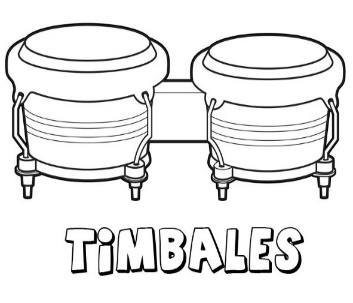 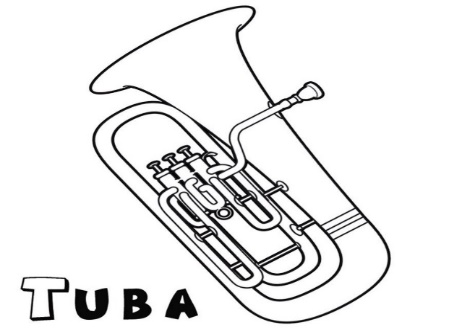 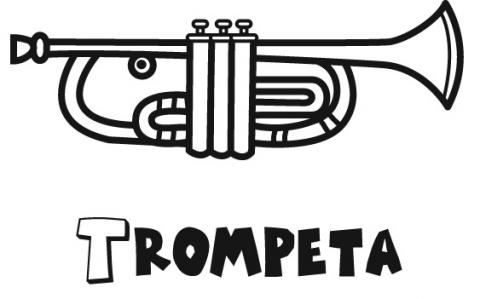 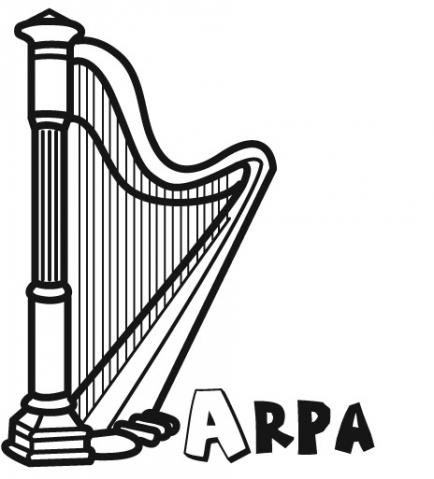 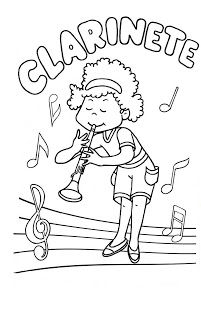 Nombres_____________________________________________________________________Apellidos_____________________________________________________________________Curso:  _____________               Fecha: ________/_________/__________Historia de los instrumentos musicalesEl ser humano ha conocido desde siempre la existencia de cientos de sonidos naturales diversos: algunos asociados a eventos agradables, otros asociados al peligro, etc. Son esos sonidos los que tiene como referencia cuando, en su afán y necesidad de comunicación, quiere ampliar su lenguaje: eso y su propio cuerpo, pudiendo considerar al cuerpo como el instrumento más elemental y cercano productor de sonidos.En la Prehistoria los hombres y las mujeres descubrieron las posibilidades de interpretar música en la naturaleza: como golpear materiales, soplar por una caña, hacer vibrar las cuerdas de tripas de animales, etc.En las culturas antiguas como Grecia, Mesopotamia, Egipto y Roma, ya conocían algunos instrumentos musicales tales como: crótalos, panderos, arpa, flauta, a los cuales consideraban con poderes mágico-religiosos.